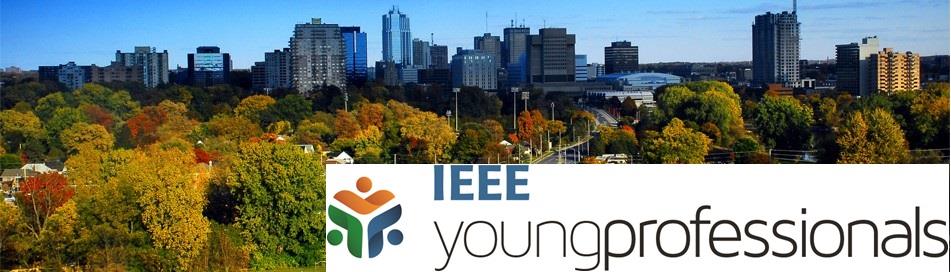 STEP Event – Helping Bridge the Gap Between Students and the IndustryWhat: Student Transition and Elevation Program (STEP) eventWhen: Tuesday, October 14th from 6:00 pm to 8:00 pmWhere: Spencer Engineering Building room 2100Who: All IEEE young professionals and ECE studentsCost: FREE!! 
IEEE Young professionals' first event of the year took place in Spencer engineering building on the 14th of October. The event gave London young professionals  the opportunity to listen to and have a Q/A with experienced panelists from the industry.  The event had a good turnout of 75 Young professionals!  Topics included1- What are the best methods to approach the job market after graduation?2- What can make your way to an academic position faster?3- What are the main attributes that can get you through the door?4- What facilities does the university/department provide to assist you when you are starting your professional career?
The guest speakers were :Kelly Sexsmith (Engineering Career Services Officer)Allan Van Damme (P.Eng, IEEE London section treasurer, Director of London Hydro)Dr. Abdallah Shami (University Professor at UWO and The associat echair at ECE Department)Ayman Abu Sharkh (P.Eng, PMP, Operational performance  Manager at Bell)Dr. Jim Robinson (Ph.D., P.Eng, Senior Research Scientist at Trojan Technologies)